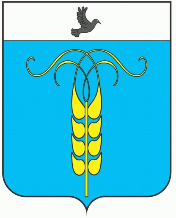 РЕШЕНИЕСОВЕТА ГРАЧЕВСКОГО МУНИЦИПАЛЬНОГО ОКРУГАСТАВРОПОЛЬСКОГО КРАЯ03 ноября 2021 года                           с. Грачевка                                          № 136Об утверждении ликвидационного баланса администрации муниципального образования Кугультинского сельсовета Грачевского района Ставропольского краяВ соответствии со статьей 63 Гражданского кодекса Российской Федерации, Федеральным законом от 8 августа 2001 года № 129-ФЗ               «О государственной регистрации юридических лиц и индивидуальных предпринимателей», Законом Ставропольского края от 31 января 2020 года № 6-кз «О преобразовании муниципальных образований, входящих в состав Грачевского муниципального района Ставропольского края,                              и об организации местного самоуправления на территории Грачевского района Ставропольского края», Уставом Грачевского муниципального округа Ставропольского края, решением Совета Грачевского муниципального округа Ставропольского края от 2 октября 2020 года № 11                               «О правопреемстве органов местного самоуправления вновь образованного муниципального образования Грачевский муниципальный округ Ставропольского края», решением Администрации муниципального образования Кугультинского сельсовета Грачевского района Ставропольского края от 14 августа 2020 года № 91 «О ликвидации администрации муниципального образования Кугультинского сельсовета Грачевского района Ставропольского края», учитывая публикацию сообщения о ликвидации администрации муниципального образования Кугультинского сельсовета Грачевского района Ставропольского края                    в Вестнике государственной регистрации № 1(820) от 13 января 2021 года, отсутствие требований кредиторов, Совет Грачевского муниципального округа Ставропольского краяРЕШИЛ:1. Утвердить прилагаемый ликвидационный баланс администрации муниципального образования Кугультинского сельсовета Грачевского района Ставропольского края.2. Поручить Ликвидационной комиссии произвести все необходимые действия по уведомлению о составлении и утверждении ликвидационного баланса уполномоченных государственных органов в соответствии                       с требованиями действующего законодательства.3. Настоящее решение вступает в силу со дня его принятия и подлежит обнародованию.Председатель Совета Грачевскогомуниципального округаСтавропольского края                                                                      С.Ф. СотниковИсполняющий обязанностиглавы Грачевского муниципальногоокруга, первый заместитель главыадминистрации Грачевскогомуниципального округаСтавропольского края                                                                   О.С. Безменов